ПРИЛОЖЕНИЕ № 1к государственной программеРоссийской Федерации"Информационное общество(2011 – 2020 годы)"Целевые индикаторы и показатели государственной программы Российской Федерации "Информационное общество (2011 – 2020 годы)"______________________     * Контрольные значения показателей развития информационного общества в Российской Федерации на период до 2015  года определены Стратегией развития информационного общества в Российской Федерации, утвержденной Президентом Российской Федерации 7 февраля . № Пр-212, для их достижения требуются дополнительные меры по координации мероприятий по использованию информационных технологий органами государственной власти, а также стимулирующие меры по расходованию средств из внебюджетных источников для реализации целей Программы.-----------------------------------------------------------------------------------------------------------------------Российский портал информатизации образования содержит: законодательные и нормативные правовые акты государственного регулирования информатизации образования, федеральные и региональные программы информатизации сферы образования, понятийный аппарат информатизации образования, библиографию по проблемам информатизации образования, по учебникам дисциплин цикла Информатика, научно-популярные, документальные видео материалы и фильмы, периодические издания по информатизации образования и многое другое.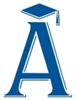 Единица измерения2008 год (базовые значения)2011 год2012 год2013 год2014 год2015 год*2020 год1.Место Российской Федерации в международном рейтинге по индексу готовности к сетевому обществумест74в числе70 ведущих стран мирав числе68 ведущих стран мирав числе67 ведущих стран мирав числе 65 ведущих стран мирав числе 20 ведущих стран мирав числе 20 ведущих стран мира2.Место Российской Федерации в международном рейтинге по индексу развития информационных технологий-"-50в числе 50 ведущих стран мирав числе 50 ведущих стран мирав числе 45 ведущих стран мирав числе 43 ведущих стран мирав числе 10 ведущих стран мирав числе 10 ведущих стран мира3.Место Российской Федерации в международном рейтинге по индексу развития электронного правительства-"-60в числе 60 ведущих стран мирав числе 58 ведущих стран мирав числе 57 ведущих стран мирав числе 55 ведущих стран мирав числе 40 ведущих стран мирав числе 20 ведущих стран мира4.Доля населения Российской Федерации, имеющего возможность приема эфирных цифровых телеканаловпроцентов-3075909599995.Доля населения Российской Федерации, имеющего возможность приема обязательных общедоступных телерадиоканаловпроцентов33809999,599,599,599,56.Число домашних хозяйств, имеющих широкополосный доступ в сеть Интернет, в расчете на 100 домашних хозяйствединиц264547485255807.Удельный вес сектора информационных технологий в валовом внутреннем продукте Российской Федерациипроцентов4,14,54,54,75,25,97,18.Экспорт товаров, связанных с информационными технологиямимлн. долларов США21403697443652355500570081009.Доля отечественных товаров и услуг в объеме внутреннего рынка информационных технологийпроцентов-5101725более 505010.Рoст объема инвестиций в использование информационных технологий в национальной экономике по сравнению с 2007 годомраз1,11,2не менее чем в 1,3 разане менее чем в 1,4 разане менее чем в 1,5 разане менее чем в 2,5 разане менее чем в 3 раза11.Сокращение различий между субъектами Российской Федерации по интегральным показателям информационного развития-"-5,14,74,943,921,512.Доля размещенных заказов на поставки товаров, выполнение работ и оказание услуг для государственных и муниципальных нужд с использованием электронных торговых площадок в общем объеме размещаемых заказовпроцентов-10(экспертно)12(экспертно)15(экспертно)20(экспертно)100(экспертно)60(экспертно)13.Доля федеральных государственных услуг, которые население может получить в электронном виде-"--39939810010010014.Доля исследований и разработок в сфере информационных технологий в общем объеме научно-исследовательских и опытно-конструкторских работ, осуществляемых за счет всех источников финансирования-"-5,1(экспертно)5,567,58не менее 303515.Число персональных компьютеров в расчете на 100 учащихся общеобразовательных учрежденийединиц511131516183016.Количество лечебных учреждений, имеющих широкополосный доступ в сеть Интернет-"-2150361039504300зависит от реорганизации сети лечебных учрежденийзависит от реорганизации сети лечебных учрежденийзависит от реорганизации сети лечебных учреждений17.Доля электронных каталогов в общем объеме каталогов Музейного фонда Российской Федерациипроцентов21,82628303310010018.Доля электронного документооборота между органами государственной власти в общем объеме документооборотапроцентов-10152035707019.Доля патентов, выданных в сфере информационных технологий, в общем числе выданных патентов -"-16,116,216,51717,117,53020.Доля архивных фондов, включая фонды аудио- и видеоархивов, переведенных в электронную форму-"--1235не менее 20не менее 5021.Доля библиотечных фондов, переведенных в электронную форму, в общем объеме фондов общедоступных библиотек-"--13510не менее 50не менее 7522.Доля федеральных органов государственной власти, органов власти субъектов Российской Федерации и органов местного самоуправления, обеспеченных постоянным доступом в сеть Интернет, в том числе на скорости не менее 2 Мбит/сек. -"-----------100не менее 50100100